Zadání: 4. – 8. 5. Slovní vetřelci Tuto práci znáš. Naskenovaný text přečti a najdi 6 slov navíc.Pošli jen tu větu, kterou sestavíš ze slovních vetřelců.Napovím, bude to věta tázací.Čti pozorně.  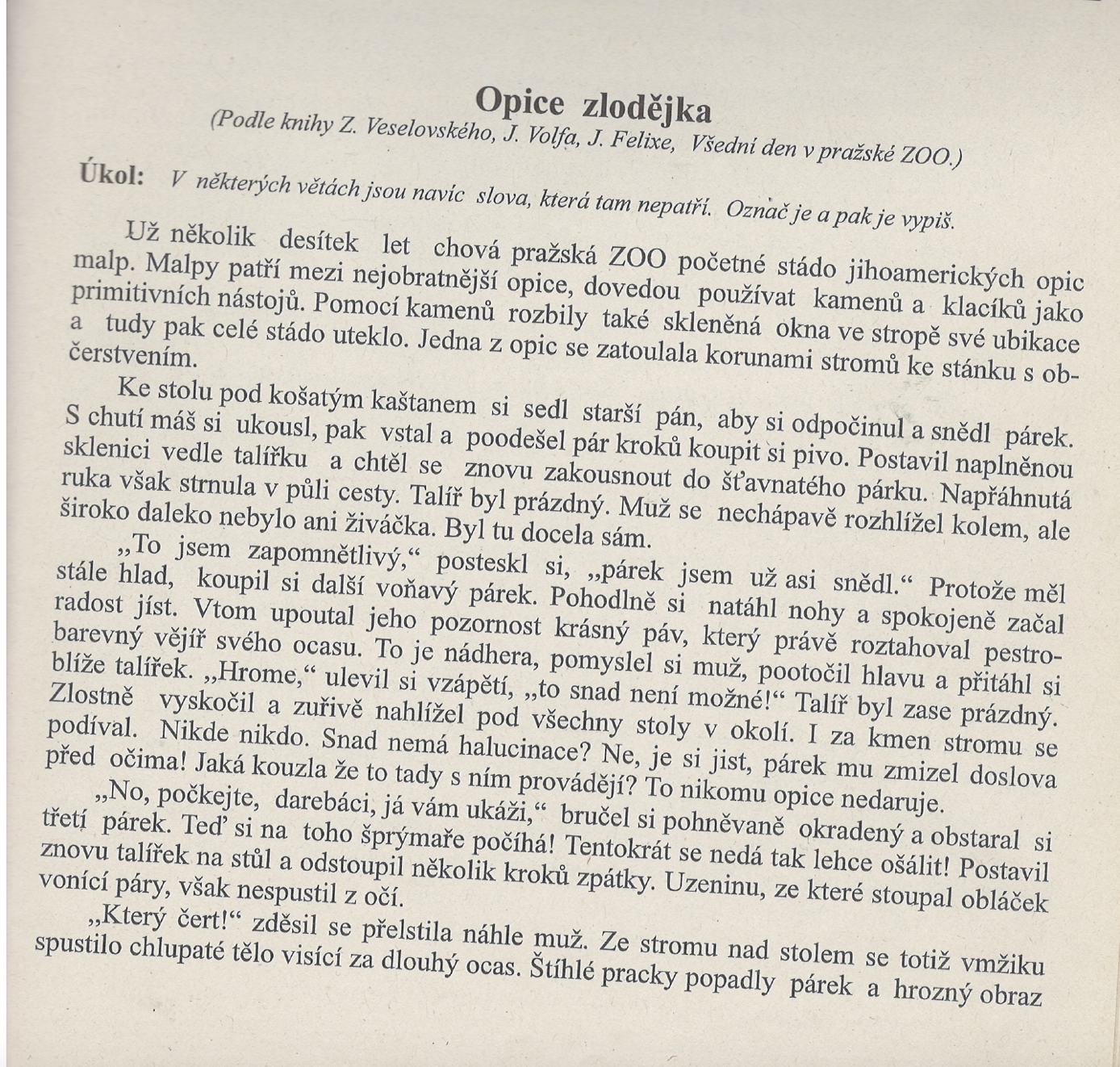 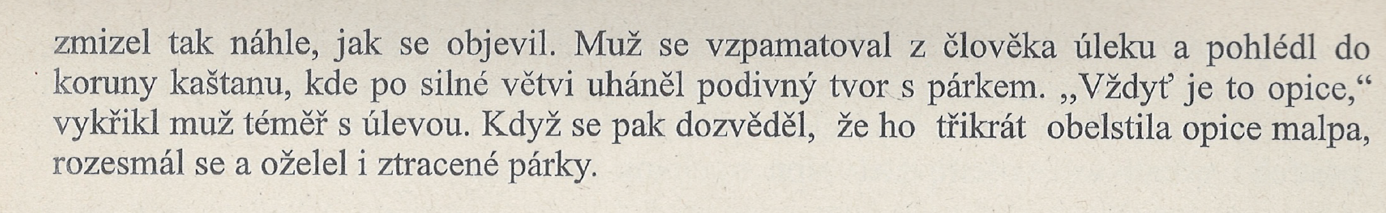 